Basisberoepsgerichte leerweg Zorg en WelzijnProgramma van toetsing en afsluiting 2020-2021 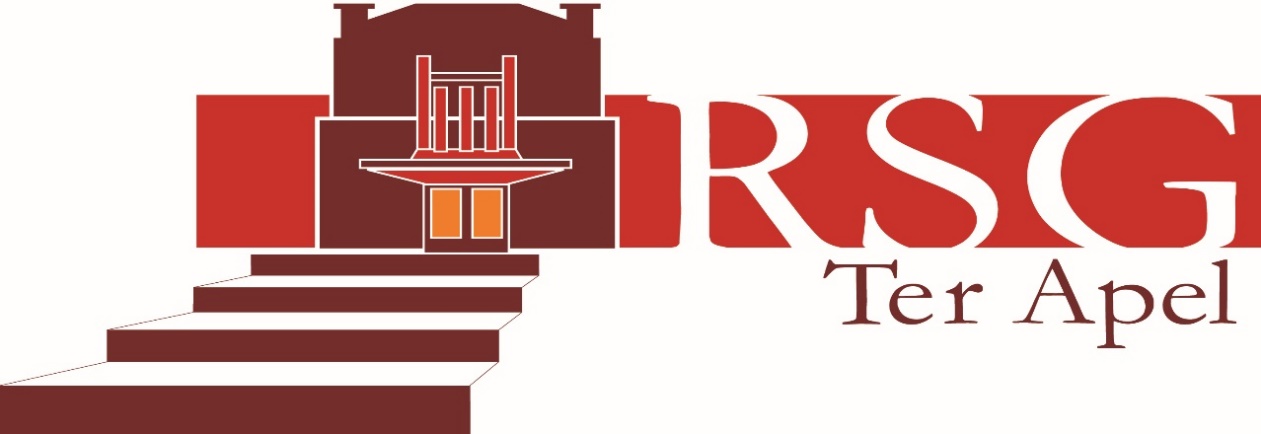 Beste leerling,Voor je ligt het programma van toetsing en afsluiting (PTA) voor het 3e en 4e leerjaar van onze basisberoepsgerichte opleiding. Het PTA informeert jou en jouw ouder(s)/verzorger(s) over alles wat te maken heeft met de toetsing van de schoolexamens. Het PTA bestaat uit twee delen: allereerst tref je het algemene gedeelte aan en het tweede gedeelte beschrijft vakspecifieke informatie.Belangrijke zaken uit het eerste gedeelte:Wat moet er gebeuren als jij op een toetsmoment ziek bent;Hoe zit het met eventuele herkansingsmogelijkheden?;Hoe zien de zak-/slaagregeling eruit?;In het tweede gedeelte kun je o.a. lezen:hoeveel toetsen er per vak zijn en waarover gaan ze (leerstofomschrijving);of een toets onderdeel van het schoolexamen is en hoe zwaar een toets meetelt;op welke manier (bijvoorbeeld mondeling) de toets afgenomen wordt.Kortom, je doet er verstandig aan om het PTA regelmatig te raadplegen. Zoals de wet voorschrijft, is het PTA in ieder geval vanaf 1 oktober beschikbaar en in te zien op de website van onze school onder de knop ‘INFORMATIE’. Wat ik ook even onder de aandacht wil brengen is het toetsrooster. Het toetsrooster is eveneens te vinden op de website van onze school (knop ‘ROOSTER’) en is jou behulpzaam om je studieplanning vroegtijdig af te stemmen.Bedenk goed dat handelingsdelen en opdrachten (KV1 en maatschappijleer) moeten worden afgesloten met de kwalificatie ‘voldoende’ (V) of ‘goed’ (G).  Als je deze onderdelen van het schoolexamen niet in orde hebt, kan uiteindelijk bij de (eind)cijferbepaling in het examenjaar niet de slaag-/zakregeling (artikel 49 van het Eindexamenbesluit) worden toegepast, zodat je geen diploma kunt ontvangen.Namens het vmbo-team wens ik jou een succesvol schooljaar toe.Met vriendelijke groeten,Mevr. V. Jalvingh, 
teamleider vmbo bovenbouwInleidingIn de bovenbouw van het vmbo basisberoepsgerichte leerweg zijn er een aantal momenten waarop jouw kennis en vaardigheden worden getoetst. Deze momenten zijn ondergebracht in een schoolexamen. De meeste schoolexamens vinden in het 4e leerjaar plaats. Dit PTA gaat in het bijzonder over de inrichting, de regelgeving en de gang van zaken m.b.t. het schoolexamen. Daarnaast wordt per vak aangegeven in welke vorm de toets wordt afgenomen (schriftelijk, praktische opdracht, practicum, mondeling), de duur van een schoolexamen, hoe zwaar de weging is en of het schoolexamen wel of niet te herkansen is.De vakkenDe basisberoepsgerichte leerweg is de leerweg waarbij de leerlingen het meest praktisch bezig zijn. In het 3e en het 4e leerjaar krijgen de leerlingen 12 wekelijkse praktijklessen. Dit is iets minder dan de helft van de wekelijkse lessen. In onderstaande overzicht staan de vakken per leerjaar:Het examen bestaat voor bijna elk vak/programma uit twee delen: nl. het Schoolexamen (SE) en het Centraal Examen (CE). Uitzondering zijn de vakken maatschappijleer l, kunstvakken I, rekenen en lichamelijke opvoeding. Maatschappijleer I is een verplicht examenvak met alleen een schoolexamen dat volwaardig meetelt in de slaag-/zakregeling. Het schoolexamen rekenen wordt alleen afgelegd door leerlingen die geen examen doen in wiskunde. Dit schoolexamen telt niet mee in de zak-/slaagregeling. Kunstvakken I en lichamelijke opvoeding moeten binnen het schoolexamen met de kwalificatie 'goed' (G) of 'voldoende' (V) worden afgesloten. HerkansingsregelingVoor de herkansbare toetsen die in het 3e en 4e jaar onder het schoolexamen vallen geldt de volgende herkansingsregeling:Ongeacht het cijfer kunnen aan het eind van het 4e leerjaar maximaal twee SE-toetsen herkanst worden met een maximum van één herkansing per vak;Voor maatschappijleer en rekenen geldt een speciale regeling;Indien een leerling bij herkansing het cijfer verbetert, komt dit cijfer in plaats van het oorspronkelijke cijfer;Een leerling die zonder opgaaf van geldige reden niet verschijnt bij een herkansing, heeft daarmee het recht op de betreffende herkansing verspeeld;In bijzondere gevallen beslist de teamleider.I.v.m. het vervallen van het CSPE dit schooljaar, krijgen de leerlingen een extra herkansing aangeboden voor het beroepsgerichte profielvak.Inhalen van schoolexamensDoor ziekte en wegens overmacht gemiste schoolexamens kunnen worden ingehaald. Het moment van inhalen wordt in samenspraak tussen leerling en docent bepaald. Als de leerling zonder geldige reden afwezig is tijdens het inhaalmoment wordt het cijfer 1 toegekend. De leerling kan dan nog wel gebruik maken van bovengenoemde herkansingsregeling.De zak-/slaagregeling 2020-2021
Het eindcijfer wordt als volgt berekend:
eindcijfer = cijfer schoolexamen + cijfer centraal examen				        2	Je bent geslaagd voor vmbo basis of kader als je aan al deze 4 eisen voldoet:Je eindcijfer voor Nederlands is niet lager dan een 5.Je centrale praktijkexamens hebt afgerond met een 5,5 of hoger.Je geen enkel eindcijfer afgerond lager dan een 4 hebt gehaald. Dit geldt ook voor de individuele vakken van het combinatiecijfer.Je voor lichamelijke opvoeding en kunstvakken inclusief CKV voldoende of goed hebt gehaald.Je eindcijfers (inclusief Nederlands en het combinatiecijfer) voldoen ook aan één van de volgende eisen:Al je eindcijfers zijn 6 of hoger, ofJe hebt één 5 en al je andere cijfers zijn 6 of hoger, ofJe hebt één 4 en al je andere cijfers zijn 6 of hoger en je hebt één 7, ofJe hebt twee 5-en en al je andere cijfers zijn 6 of hoger en je hebt één 7.Het examenreglement basisberoepsgerichte leerwegVoor de gehele tekst van het examenreglement basisberoepsgerichte leerweg 2020-2021 wordt u doorverwezen naar de ELO in Magister.Onvoorziene omstandighedenIn alle gevallen waarin deze regeling niet voorziet, beslist de rector.ExamendataKV1 MAATSCHAPPIJLEER Rekenen Nederlands  ENGELS VAK BiologieMaatschappijkunde Lichamelijke opvoeding  *Werkhouding De werkhouding van de leerling is de attitude die hij/zij heeft in de les als het gaat om het leerproces. Onder werkhouding verstaan we onder andere motivatie, concentratie, inzet en zelfstandigheid. Werkhouding wordt in elke periode, op het niveau van de leerling, beoordeeld. **Vaardigheid Competenties waarover de leerling beschikt binnen de onderdelen: turnen, spel, atletiek, bewegen op muziek en zelfverdediging. Voor klas 4 vmbo is dit een atletiek- of spelonderdeel. Binnen het onderdeel atletiek wordt de Coopertest aangeboden. En binnen het onderdeel spel bieden we de volgende onderdelen aan: voetbal, softbal en flagfootball. Per activiteit wordt op verschillende niveaus gewerkt. ***Bewegen en regelen Het vervullen van regeltaken, zoals aanwijzingen geven, coachen, organiseren en rollen als scheidsrechter, coach of jury. In klas 4 vmbo wordt een organisatieopdracht beoordeeld, middels een vastgesteld beoordelingsformulier. De examenkandidaat moet het vak lichamelijke opvoeding afgerond hebben met een “V” om toegelaten te worden tot het schriftelijk examen. Er worden vervangende opdrachten gegeven ter compensatie van gemiste praktijkonderdelen.  VAK:  ZORG & WELZIJN Vakken klas 3Vakken klas 4NederlandsNederlandsEngelsEngelsmaatschappijkundemaatschappijkundebiologiebiologierekenenrekenenmaatschappijleerKunstvakken1lichamelijke opvoedinglichamelijke opvoedingprofiel: Zorg en Welzijnprofiel: Zorg en Welzijnweekdatumtijdstipvak19Maandag 10 mei 202114.00 - 15.30 uurNederlands  Woensdag 12 mei14.00 – 15.00 uurMaatschappijkunde   20Dinsdag 18 mei 202114.00 – 15.00 uur Biologie20Woensdag 19 mei 202114.00 – 15.00 uur EngelsCSPE van 10 t/m 28 mei 2021 vervaltSE code Toetsweek Omschrijving inhoud stof Domein Vorm Duur Herk? Weging %   BBL 3   BBL 3   BBL 3   BBL 3   BBL 3   BBL 3   BBL 3   BBL 3 SE1 WK 35 Kunstautobiografie KV1-4PO45 Ja25SE2 WK 40 Online workshop fotografie en podcast KV1-2,3,4PO90Nee25SE3  WK 7Workshop beroepsgericht KV1-1PO90Ja25 SE4  WK 9Excursie: culturele activiteiten KV1-2,3,4S 315nee25 Opmerkingen:S = schriftelijk schoolexamen PO = praktische opdracht P = practicum M = mondeling Van de leerling wordt 100% aanwezigheid verwacht. In geval van afwezigheid tijdens een activiteit zal de leerling een vervangende opdracht uitvoeren met eenzelfde tijdsinspanning als de gemiste activiteit. Communicatie hierover verloopt via de vakdocent die aan de desbetreffende klas gekoppeld is. Iedere activiteit dient te worden afgesloten met een “V”, of een “G”; een “V” is minimaal nodig voor het behalen van het diploma. Opmerkingen:S = schriftelijk schoolexamen PO = praktische opdracht P = practicum M = mondeling Van de leerling wordt 100% aanwezigheid verwacht. In geval van afwezigheid tijdens een activiteit zal de leerling een vervangende opdracht uitvoeren met eenzelfde tijdsinspanning als de gemiste activiteit. Communicatie hierover verloopt via de vakdocent die aan de desbetreffende klas gekoppeld is. Iedere activiteit dient te worden afgesloten met een “V”, of een “G”; een “V” is minimaal nodig voor het behalen van het diploma. Opmerkingen:S = schriftelijk schoolexamen PO = praktische opdracht P = practicum M = mondeling Van de leerling wordt 100% aanwezigheid verwacht. In geval van afwezigheid tijdens een activiteit zal de leerling een vervangende opdracht uitvoeren met eenzelfde tijdsinspanning als de gemiste activiteit. Communicatie hierover verloopt via de vakdocent die aan de desbetreffende klas gekoppeld is. Iedere activiteit dient te worden afgesloten met een “V”, of een “G”; een “V” is minimaal nodig voor het behalen van het diploma. Opmerkingen:S = schriftelijk schoolexamen PO = praktische opdracht P = practicum M = mondeling Van de leerling wordt 100% aanwezigheid verwacht. In geval van afwezigheid tijdens een activiteit zal de leerling een vervangende opdracht uitvoeren met eenzelfde tijdsinspanning als de gemiste activiteit. Communicatie hierover verloopt via de vakdocent die aan de desbetreffende klas gekoppeld is. Iedere activiteit dient te worden afgesloten met een “V”, of een “G”; een “V” is minimaal nodig voor het behalen van het diploma. Opmerkingen:S = schriftelijk schoolexamen PO = praktische opdracht P = practicum M = mondeling Van de leerling wordt 100% aanwezigheid verwacht. In geval van afwezigheid tijdens een activiteit zal de leerling een vervangende opdracht uitvoeren met eenzelfde tijdsinspanning als de gemiste activiteit. Communicatie hierover verloopt via de vakdocent die aan de desbetreffende klas gekoppeld is. Iedere activiteit dient te worden afgesloten met een “V”, of een “G”; een “V” is minimaal nodig voor het behalen van het diploma. Opmerkingen:S = schriftelijk schoolexamen PO = praktische opdracht P = practicum M = mondeling Van de leerling wordt 100% aanwezigheid verwacht. In geval van afwezigheid tijdens een activiteit zal de leerling een vervangende opdracht uitvoeren met eenzelfde tijdsinspanning als de gemiste activiteit. Communicatie hierover verloopt via de vakdocent die aan de desbetreffende klas gekoppeld is. Iedere activiteit dient te worden afgesloten met een “V”, of een “G”; een “V” is minimaal nodig voor het behalen van het diploma. Opmerkingen:S = schriftelijk schoolexamen PO = praktische opdracht P = practicum M = mondeling Van de leerling wordt 100% aanwezigheid verwacht. In geval van afwezigheid tijdens een activiteit zal de leerling een vervangende opdracht uitvoeren met eenzelfde tijdsinspanning als de gemiste activiteit. Communicatie hierover verloopt via de vakdocent die aan de desbetreffende klas gekoppeld is. Iedere activiteit dient te worden afgesloten met een “V”, of een “G”; een “V” is minimaal nodig voor het behalen van het diploma. Opmerkingen:S = schriftelijk schoolexamen PO = praktische opdracht P = practicum M = mondeling Van de leerling wordt 100% aanwezigheid verwacht. In geval van afwezigheid tijdens een activiteit zal de leerling een vervangende opdracht uitvoeren met eenzelfde tijdsinspanning als de gemiste activiteit. Communicatie hierover verloopt via de vakdocent die aan de desbetreffende klas gekoppeld is. Iedere activiteit dient te worden afgesloten met een “V”, of een “G”; een “V” is minimaal nodig voor het behalen van het diploma. SE code Toetsweek Omschrijving inhoud stof Domein Vorm Duur Herk? Weging %   BBL 3   BBL 3   BBL 3   BBL 3   BBL 3   BBL 3   BBL 3   BBL 3 SE1 Wat is maatschappijleer + jongeren K1, K2, K3, K4,K6S 45 Nee  20 SE2 Politiek K1, K2, K3, K6S 45 Ja 15 SE3 Pluriforme samenleving  K1, K2, K3, K4,K6S 45 Nee 15 SE4 Media K1, K2, K3, K7 S 45 Ja 20 SE5 Werk K1, K2, K3, K5S 45 Ja 15 SE6 Criminaliteit K1, K2, K3, K6S 45 Ja 15 Opmerkingen:S = schriftelijk schoolexamen PO = praktische opdracht P = practicum M = mondeling Opmerkingen:S = schriftelijk schoolexamen PO = praktische opdracht P = practicum M = mondeling Opmerkingen:S = schriftelijk schoolexamen PO = praktische opdracht P = practicum M = mondeling Opmerkingen:S = schriftelijk schoolexamen PO = praktische opdracht P = practicum M = mondeling Opmerkingen:S = schriftelijk schoolexamen PO = praktische opdracht P = practicum M = mondeling Opmerkingen:S = schriftelijk schoolexamen PO = praktische opdracht P = practicum M = mondeling Opmerkingen:S = schriftelijk schoolexamen PO = praktische opdracht P = practicum M = mondeling Opmerkingen:S = schriftelijk schoolexamen PO = praktische opdracht P = practicum M = mondeling SE code Toetsweek Omschrijving inhoud stof Domein Vorm Duur Herk? Weging %   BBL 3   BBL 3   BBL 3   BBL 3   BBL 3   BBL 3   BBL 3   BBL 3 SE1 Rekentoets over domeinen: getallen, verhoudingen, meten en meetkunde en verbanden Referentieniveau 2A S 90 ja  100 Opmerkingen: 
S = schriftelijk schoolexamen PO = praktische opdracht 
P = practicum 
M = mondeling Opmerkingen: 
S = schriftelijk schoolexamen PO = praktische opdracht 
P = practicum 
M = mondeling Opmerkingen: 
S = schriftelijk schoolexamen PO = praktische opdracht 
P = practicum 
M = mondeling Opmerkingen: 
S = schriftelijk schoolexamen PO = praktische opdracht 
P = practicum 
M = mondeling Opmerkingen: 
S = schriftelijk schoolexamen PO = praktische opdracht 
P = practicum 
M = mondeling Opmerkingen: 
S = schriftelijk schoolexamen PO = praktische opdracht 
P = practicum 
M = mondeling Opmerkingen: 
S = schriftelijk schoolexamen PO = praktische opdracht 
P = practicum 
M = mondeling Opmerkingen: 
S = schriftelijk schoolexamen PO = praktische opdracht 
P = practicum 
M = mondeling SE code Toetsweek Omschrijving inhoud stof Domein Vorm Duur Herk? Weging %   BBL 4   BBL 4   BBL 4   BBL 4   BBL 4   BBL 4   BBL 4   BBL 4 SE01 oktober Kijk- en luistertoets CITO VMBO Leerstof: Kijken en luisteren hoofdstuk 1t/m 4 NE/K/4 S 90 Nee 20 SE02 begin november Leesvaardigheid Leerstof: Lezen hoofdstuk 1 t/m 3 NE/K/6 S 40 Ja 10 SE03 december Spreek- en gespreksvaardigheid Leerstof: Spreken en gesprekken hoofdstuk 1 en 4 en stencilpakket uitgereikt door docent NE/K/1 NE/K/5 M 15 Nee 20 SE04 januari Woordenschat en Taalverzorging Leerstof: Woordenschat en Taalverzorging hoofdstuk 1 t/m 4 NE/K/2 NE/K/3 S 40 Ja 20 SE05 februari Schrijfvaardigheid Leerstof: stencilpakket Zakelijk Schrijven uitgereikt door docent NE/K/7 S 40 Ja 10 SE06 maart Fictie Fictiedossier + theorie Fictie Het fictiedossier moet voor de fictietoets door de docent zijn beoordeeld met voldoende of goed alvorens de kandidaat mag deelnemen aan SE06. NE/K/8 S 90 Nee 20 Opmerkingen: 
S = schriftelijk schoolexamen PO = praktische opdracht 
P = practicum 
M = mondeling Opmerkingen: 
S = schriftelijk schoolexamen PO = praktische opdracht 
P = practicum 
M = mondeling Opmerkingen: 
S = schriftelijk schoolexamen PO = praktische opdracht 
P = practicum 
M = mondeling Opmerkingen: 
S = schriftelijk schoolexamen PO = praktische opdracht 
P = practicum 
M = mondeling Opmerkingen: 
S = schriftelijk schoolexamen PO = praktische opdracht 
P = practicum 
M = mondeling Opmerkingen: 
S = schriftelijk schoolexamen PO = praktische opdracht 
P = practicum 
M = mondeling Opmerkingen: 
S = schriftelijk schoolexamen PO = praktische opdracht 
P = practicum 
M = mondeling Opmerkingen: 
S = schriftelijk schoolexamen PO = praktische opdracht 
P = practicum 
M = mondeling SE code Toetsweek Omschrijving inhoud stof Domein Vorm Duur Herk? Weging %   BBL 4   BBL 4   BBL 4   BBL 4   BBL 4   BBL 4   BBL 4   BBL 4 SE1 Theme 1 – TB p. 17, 18 + Stone 1, 2 + Grammar 1, 2 + onregelmatige ww A2 - A1  S 45 Ja 16 SE2 Theme 2 – TB p. 29, 30 + Stone 3, 4 + Grammar 3, 4 + Grammar 3, 4 A2 - A1 S 45 Ja 16 SE3 Stort Stories A (2 korte verhalen) A2 S 45 Nee 16 SE4 Taaldorp (reader Taaldorp) A2 M 30 Nee 20 SE5 Short Stories B (2 korte verhalen) A2 S 45 Nee 16 SE6 Kijk-luistertoets A2 S 90 Nee 16 Opmerkingen: 
S = schriftelijk schoolexamen PO = praktische opdracht 
P = practicum 
M = mondeling Opmerkingen: 
S = schriftelijk schoolexamen PO = praktische opdracht 
P = practicum 
M = mondeling Opmerkingen: 
S = schriftelijk schoolexamen PO = praktische opdracht 
P = practicum 
M = mondeling Opmerkingen: 
S = schriftelijk schoolexamen PO = praktische opdracht 
P = practicum 
M = mondeling Opmerkingen: 
S = schriftelijk schoolexamen PO = praktische opdracht 
P = practicum 
M = mondeling Opmerkingen: 
S = schriftelijk schoolexamen PO = praktische opdracht 
P = practicum 
M = mondeling Opmerkingen: 
S = schriftelijk schoolexamen PO = praktische opdracht 
P = practicum 
M = mondeling Opmerkingen: 
S = schriftelijk schoolexamen PO = praktische opdracht 
P = practicum 
M = mondeling SE code Toetsweek Omschrijving inhoud stof Domein Vorm Duur Herk? Weging % BBL4BBL4BBL4BBL4BBL4BBL4BBL4BBL4SE 1ErfelijkheidStevigheid en bewegingPlantenEcologieMens en milieuVoeding en verteringK6K7K8 K9S90ja40SE 2Organen en cellenOrdeningVoortplantingRegeling en waarnemingGaswisselingTransportOpslag en uitscheiding (bescherming) K4K5K6K9K10K11K12S90ja45SE 3Praktische opdrachtK2K3POnee15Opmerkingen:
S = schriftelijk schoolexamenPO = praktische opdracht
P = practicum
M = mondelingOpmerkingen:
S = schriftelijk schoolexamenPO = praktische opdracht
P = practicum
M = mondelingOpmerkingen:
S = schriftelijk schoolexamenPO = praktische opdracht
P = practicum
M = mondelingOpmerkingen:
S = schriftelijk schoolexamenPO = praktische opdracht
P = practicum
M = mondelingOpmerkingen:
S = schriftelijk schoolexamenPO = praktische opdracht
P = practicum
M = mondelingOpmerkingen:
S = schriftelijk schoolexamenPO = praktische opdracht
P = practicum
M = mondelingOpmerkingen:
S = schriftelijk schoolexamenPO = praktische opdracht
P = practicum
M = mondelingOpmerkingen:
S = schriftelijk schoolexamenPO = praktische opdracht
P = practicum
M = mondelingSE code Toetsweek Omschrijving inhoud stof Domein Vorm Duur Herk? Weging %   BBL 3   BBL 3   BBL 3   BBL 3   BBL 3   BBL 3   BBL 3   BBL 3 SE1   Mens en werk / de multiculturele samenleving / massamediaK5/K6/K7  S90  Ja20   BBL 4   BBL 4   BBL 4   BBL 4   BBL 4   BBL 4   BBL 4   BBL 4 SE2 Politiek en beleid Hoofdstuk 1 t/m 5 K4 S 45 Ja 18 SE3 Politiek en beleid Hoofdstuk 6 t/m 11 K4 S 45 Ja 19 SE4 Criminaliteit Hoofdstuk 1 t/m 5 K8 S 45 Ja 18 SE5 Criminaliteit Hoofdstuk 6 t/m 11 K8 S 45 Ja 18 Opmerkingen: 
S = schriftelijk schoolexamen PO = praktische opdracht 
P = practicum 
M = mondeling Opmerkingen: 
S = schriftelijk schoolexamen PO = praktische opdracht 
P = practicum 
M = mondeling Opmerkingen: 
S = schriftelijk schoolexamen PO = praktische opdracht 
P = practicum 
M = mondeling Opmerkingen: 
S = schriftelijk schoolexamen PO = praktische opdracht 
P = practicum 
M = mondeling Opmerkingen: 
S = schriftelijk schoolexamen PO = praktische opdracht 
P = practicum 
M = mondeling Opmerkingen: 
S = schriftelijk schoolexamen PO = praktische opdracht 
P = practicum 
M = mondeling Opmerkingen: 
S = schriftelijk schoolexamen PO = praktische opdracht 
P = practicum 
M = mondeling Opmerkingen: 
S = schriftelijk schoolexamen PO = praktische opdracht 
P = practicum 
M = mondeling SE code Toetsweek Omschrijving inhoud stof Domein Vorm Duur Herk? Weging %   BBL 4   BBL 4   BBL 4   BBL 4   BBL 4   BBL 4   BBL 4   BBL 4 WH  Werkhouding *  P V Nee 40 V  Vaardigheden ** P V Nee 30 BR  Bewegen en regelen *** P V Nee 30 Opmerkingen: 
S = schriftelijk schoolexamen PO = praktische opdracht 
P = practicum 
M = mondeling Opmerkingen: 
S = schriftelijk schoolexamen PO = praktische opdracht 
P = practicum 
M = mondeling Opmerkingen: 
S = schriftelijk schoolexamen PO = praktische opdracht 
P = practicum 
M = mondeling Opmerkingen: 
S = schriftelijk schoolexamen PO = praktische opdracht 
P = practicum 
M = mondeling Opmerkingen: 
S = schriftelijk schoolexamen PO = praktische opdracht 
P = practicum 
M = mondeling Opmerkingen: 
S = schriftelijk schoolexamen PO = praktische opdracht 
P = practicum 
M = mondeling Opmerkingen: 
S = schriftelijk schoolexamen PO = praktische opdracht 
P = practicum 
M = mondeling Opmerkingen: 
S = schriftelijk schoolexamen PO = praktische opdracht 
P = practicum 
M = mondeling SE code Toetsweek Omschrijving inhoud stof Domein Vorm Duur Herk? Weging %   BBL 3   BBL 3   BBL 3   BBL 3   BBL 3   BBL 3   BBL 3   BBL 3 P/ZW/1 TW 1 en 2 Mens en gezondheid   1,1 Informatie geven over een gezonde  leefstijl   1.2 Een gezonde maaltijd samenstellen,  bereiden en opdienen   1.3 Ondersteunen bij een verantwoord  voedings- en bewegingspatroon en dagritme A1, 2, 3, 4, 5, 6, 7, 8, 9, 10, 11, 12, 13 B1a, 1b, 2a, 2b, 3, 6, 7, 8, 9, 10, 11, 12, 13, 14, 15, 16, 18 PO Quayn toets  Digitale opdracht   30 15 45 Ja 2 x 25 P/ZW/2 TW 1 en 2  Mens en omgeving  2.1 Schoonmaak en onderhoudswerkzaamheden uitvoeren   2.2 Textiel verzorgen   2.3 Balie werkzaamheden verrichten   2.4 Ondersteunen bij het kiezen van aanpassingen en hulpmiddelen in en rondom het gebouw die toegankelijkheid en veiligheid bevorderen   2.5 Bij het inrichten van een ruimte rekening houden bij het gebruik van een ruimte   A1, 2, 3, 4, 5, 6, 7, 8, 9, 10, 11, 12, 13 B1a, 1b, 2a, 2b, 3, 6, 7, 8, 9, 10, 11, 1,2 13, 14, 15, 16, 18, PO Quayn toets  Digitale opdracht   30 15 45 Ja P/ZW/3 TW 1 en 2 Mens en activiteit*   3.1  Een eenvoudige activiteit voor een individu en groep voorbereiden   3.2  Een eenvoudige activiteit voor een individu en groep uitvoeren   3.3  Een eenvoudige activiteit voor een individu en groep afsluiten   A1, 2, 3, 4, 5, 6, 7, 8, 9, 10, 11, 12, 13 B PO Quayn toets  Digitale opdracht   30 15 45 Ja P/ZW/4 TW 1 en 2 Mens en zorg   4.1 Ondersteunen bij eenvoudige verzorgende activiteiten   4.2 Ondersteunen bij het bewegen en verplaatsen    4.3 Eenvoudige EHBO technieken toepassen   4.4 Ondersteunen bij vaak voorkomende ziekteverschijnselen   A1, 2, 3, 4, 5, 6, 7, 8, 9, 10, 11, 12, 13 B1a, 1b, 2a, 2b, 3, 6, 7, 8, 9, 10, 11, 12, 13, 14, 15, 16, 18 PO Quayn toets  Digitale opdracht   30 15 45 Ja K/ZW/1       TW 3, 4 en 5 Kennismaking met uiterlijke verzorging 1.1 Een klant ontvangen en het  bezoek afronden   1.2 Een eenvoudige haar- en   hoofdhuidbehandeling uitvoeren   1.3 Een eenvoudige gezichtsbehandeling uitvoeren   1.4 Een eenvoudige handbehandeling uitvoeren PO Quayn toets  Digitale opdracht   30 15 45 Ja 3 x 25   K/ZW/5       TW 3,4 en 5 Welzijn kind en jongere     5.1 Ondersteunen bij opvoeding en ontwikkeling   5.2 Kinderen en jongeren ondersteunen in dagelijkse situaties en hierbij de zelfredzaamheid bevorderen   5.3 (re)creatieve activiteiten voor kinderen of jongeren organiseren en hen stimuleren en begeleiden   5.4 De omgeving verzorgen en inrichten voor een leeftijdsgroep    5.5 Een dagrapportage maken volgens een rapportagesysteem en dit mondeling toelichten    PO Quayn toets  Digitale opdracht   30 15 45 Ja K/ZW/6       TW 3,4 en 5 Wonen en huishouden    6.1 Persoonlijke aandacht geven aan de klant    6.2 Informeren naar de wensen van de klant en een voorstel maken voor het onderhoud van de woon/leefomgeving en daarbij rekening houden met de zelfredzaamheid van de klant    6.3 Bijdragen aan het realiseren aan een veilige, schone en sfeervolle leefomgeving   6.4 Zorgdragen voor kleding, schoeisel en linnengoed   6.5 Boodschappen in huis halen PO Quayn toets  Digitale opdracht   30 15 45 Ja K/ZW/7 TW 3,4 en 5 Assisteren in de gezondheidszorg   7.1 Frontoffice werkzaamheden verrichten in een gesimuleerde praktijk    7.2 Zorgdragen voor praktijkomgeving, hulpmiddelen en apparatuur    7.3 In opdracht en volgens protocol gegevens verzamelen van de klant over zijn of haar gezondheid   7.4 De klant informeren en adviseren over zorg voor de eigen gezondheid in een gesimuleerde omgeving   7.5 Voorlichting geven over mondhygiëne PO Quayn toets  Digitale opdracht   30 15 45 Ja K/ZW/8 TW 3,4 en 5 Welzijn volwassenen en ouderen 8.1 Volwassenen en ouderen ondersteunen in dagelijkse situaties en hierbij de zelfredzaamheid bevorderen   8.2 Volwassenen en ouderen ondersteunen bij het vinden van een geschikte dagbesteding in de buurt, het dorp of de stad   8.3 Een (re)creatieve activiteit voor volwassenen en ouderen organiseren en uitvoeren op het gebied van muziek, drama, beeldenvorming   8.4 Een klant observeren tijdens het uitvoeren van de activiteit en daarover rapporteren   PO Quayn toets  Digitale opdracht   30 15 45 Ja K/ZW/9 TW 3,4 en 5 Facilitaire dienstverlening: catering en inrichting 9.1 Een ruimte verzorgd, functioneel en sfeervol gereedmaken    9.2 Eenvoudige cateringwerkzaamheden verrichten en werken volgens HACCP richtlijnen   9.3 Werken in de grootkeuken volgens HACCP richtlijnen   9.4 Eenvoudige administratieve werkzaamheden verrichten     PO Quayn toets  Digitale opdracht   30 15 45 Ja K/ZW/ 11 TW 3,4 en 5 Ondersteuning bij sport- en bewegingsactiviteiten 11.1 Informatie verstrekken over mogelijkheden om te bewegen en te sporten in de eigen regio   11.2 Voor een doelgroep een eenvoudige sportevenement of toernooi organiseren en uitvoeren   11.3 Assisteren en instructie geven bij sport-  en bewegingsactiviteiten    11.4 Omgaan met veiligheid en het voorkomen van blessures    11.5 Assisteren bij de uitvoering van bewegingsprogramma’s    PO Quayn toets  Digitale opdracht   30 15 45 Ja K/ZW/ 12                           TW 3,4 en 5 Voorkomen ongevallen en EHBO 12.1 Assisteren bij activiteiten op gebied van veiligheid en risicopreventie   12.2 De functie van enkele organen en weefsels uitleggen   12.3 In acute situaties handelen volgens het 5 stappenplan   12.4 Stoornissen in de vitale functies signaleren en direct professionele hulp inschakelen   12.5 Aan de hand van de ongevalssituatie en de verschijnselen letsels herkennen en vaststellen van de noodzakelijke basishandelingen en deze uitvoeren    PO Quayn toets  Digitale opdracht   30 15 45 Ja K/D&P/6 TW 3,4 en 5 Geüniformeerde dienstverlening en veiligheid 6.1 Fysieke en conditionele oefeningen uitvoeren    6.2 Rapporteren van incidenten in een gesimuleerde omgeving   6.3 Zorgdragen voor toezicht van een klein evenement in de eigen schoolomgeving   6.4 Risicovolle situaties voorkomen    6.5 Regelend optreden in de school of op het eigen schoolplein  Leren PO Quayn toets  Digitale opdracht   30 15 45 Ja   BBL 4   BBL 4   BBL 4   BBL 4   BBL 4   BBL 4   BBL 4   BBL 4 K/ZW/1       TW 1 Kennismaking met uiterlijke verzorging 1.1 Een klant ontvangen en het  bezoek afronden   1.2 Een eenvoudige haar- en   hoofdhuidbehandeling uitvoeren   1.3 Een eenvoudige gezichtsbehandeling uitvoeren   1.4 Een eenvoudige handbehandeling uitvoeren PO Quayn toets  Digitale opdracht   30 15 45 Ja 1 x 25   K/ZW/5       TW 1 Welzijn kind en jongere     5.1 Ondersteunen bij opvoeding en ontwikkeling   5.2 Kinderen en jongeren ondersteunen in dagelijkse situaties en hierbij de zelfredzaamheid bevorderen   5.3 (re)creatieve activiteiten voor kinderen of jongeren organiseren en hen stimuleren en begeleiden   5.4 De omgeving verzorgen en inrichten voor een leeftijdsgroep    5.5 Een dagrapportage maken volgens een rapportagesysteem en dit mondeling toelichten    PO Quayn toets  Digitale opdracht   30 15 45 Ja K/ZW/6       TW 1 Wonen en huishouden    6.1 Persoonlijke aandacht geven aan de klant    6.2 Informeren naar de wensen van de klant en een voorstel maken voor het onderhoud van de woon/leefomgeving en daarbij rekening houden met de zelfredzaamheid van de klant    6.3 Bijdragen aan het realiseren aan een veilige, schone en sfeervolle leefomgeving   6.4 Zorgdragen voor kleding, schoeisel en linnengoed   6.5 Boodschappen in huis halen PO Quayn toets  Digitale opdracht   30 15 45 Ja K/ZW/7 TW 1 Assisteren in de gezondheidszorg   7.1 Frontoffice werkzaamheden verrichten in een gesimuleerde praktijk    7.2 Zorgdragen voor praktijkomgeving, hulpmiddelen en apparatuur    7.3 In opdracht en volgens protocol gegevens verzamelen van de klant over zijn of haar gezondheid   7.4 De klant informeren en adviseren over zorg voor de eigen gezondheid in een gesimuleerde omgeving   7.5 Voorlichting geven over mondhygiëne PO Quayn toets  Digitale opdracht   30 15 45 Ja K/ZW/8 TW 1 Welzijn volwassenen en ouderen 8.1 Volwassenen en ouderen ondersteunen in dagelijkse situaties en hierbij de zelfredzaamheid bevorderen   8.2 Volwassenen en ouderen ondersteunen bij het vinden van een geschikte dagbesteding in de buurt, het dorp of de stad   8.3 Een (re)creatieve activiteit voor volwassenen en ouderen organiseren en uitvoeren op het gebied van muziek, drama, beeldenvorming   8.4 Een klant observeren tijdens het uitvoeren van de activiteit en daarover rapporteren   PO Quayn toets  Digitale opdracht   30 15 45 Ja K/ZW/9 TW 1 Facilitaire dienstverlening: catering en inrichting 9.1 Een ruimte verzorgd, functioneel en sfeervol gereedmaken    9.2 Eenvoudige cateringwerkzaamheden verrichten en werken volgens HACCP richtlijnen   9.3 Werken in de grootkeuken volgens HACCP richtlijnen   9.4 Eenvoudige administratieve werkzaamheden verrichten     PO Quayn toets  Digitale opdracht   30 15 45 Ja K/ZW/ 11 TW 1 Ondersteuning bij sport- en bewegingsactiviteiten 11.1 Informatie verstrekken over mogelijkheden om te bewegen en te sporten in de eigen regio   11.2 Voor een doelgroep een eenvoudige sportevenement of toernooi organiseren en uitvoeren   11.3 Assisteren en instructie geven bij sport-  en bewegingsactiviteiten    11.4 Omgaan met veiligheid en het voorkomen van blessures    11.5 Assisteren bij de uitvoering van bewegingsprogramma’s    PO Quayn toets  Digitale opdracht   30 15 45 Ja K/ZW/ 12                           TW 1 Voorkomen ongevallen en EHBO 12.1 Assisteren bij activiteiten op gebied van veiligheid en risicopreventie   12.2 De functie van enkele organen en weefsels uitleggen   12.3 In acute situaties handelen volgens het 5 stappenplan   12.4 Stoornissen in de vitale functies signaleren en direct professionele hulp inschakelen   12.5 Aan de hand van de ongevalssituatie en de verschijnselen letsels herkennen en vaststellen van de noodzakelijke basishandelingen en deze uitvoeren    PO Quayn toets  Digitale opdracht   30 15 45 Ja K/D&P/6 TW 1 Geüniformeerde dienstverlening en veiligheid 6.1 Fysieke en conditionele oefeningen uitvoeren    6.2 Rapporteren van incidenten in een gesimuleerde omgeving   6.3 Zorgdragen voor toezicht van een klein evenement in de eigen schoolomgeving   6.4 Risicovolle situaties voorkomen    6.5 Regelend optreden in de school of op het eigen schoolplein  Leren PO Quayn toets  Digitale opdracht   30 15 45 Ja P/ZW/1 TW 2 en 3 Mens en gezondheid   1,1 Informatie geven over een gezonde  leefstijl   1.2 Een gezonde maaltijd samenstellen,  bereiden en opdienen   1.3 Ondersteunen bij een verantwoord  voedings- en bewegingspatroon en dagritme A1, 2, 3, 4, 5, 6, 7, 8, 9, 10, 11, 12, 13 B1a, 1b, 2a, 2b, 3, 6, 7, 8, 9, 10, 11, 12, 13, 14, 15, 16, 18 PO Quayn toets  Digitale opdracht   30 15 45 Ja 2 x 25 P/ZW/2 TW 2 en 3 Mens en omgeving  2.1 Schoonmaak en onderhoudswerkzaamheden uitvoeren   2.2 Textiel verzorgen   2.3 Balie werkzaamheden verrichten   2.4 Ondersteunen bij het kiezen van aanpassingen en hulpmiddelen in en rondom het gebouw die toegankelijkheid en veiligheid bevorderen   2.5 Bij het inrichten van een ruimte rekening houden bij het gebruik van een ruimte   A1, 2, 3, 4, 5, 6, 7, 8, 9, 10, 11, 12, 13 B1a, 1b, 2a, 2b, 3, 6, 7, 8, 9, 10, 11, 1,2 13, 14, 15, 16, 18, PO Quayn toets  Digitale opdracht   30 15 45 Ja P/ZW/3 TW 2 en 3 Mens en activiteit*   3.1  Een eenvoudige activiteit voor een individu en groep voorbereiden   3.2  Een eenvoudige activiteit voor een individu en groep uitvoeren   3.3  Een eenvoudige activiteit voor een individu en groep afsluiten   A1, 2, 3, 4, 5, 6, 7, 8, 9, 10, 11, 12, 13 B PO Quayn toets  Digitale opdracht   30 15 45 Ja P/ZW/4 TW 2 en 3 Mens en zorg   4.1 Ondersteunen bij eenvoudige verzorgende activiteiten   4.2 Ondersteunen bij het bewegen en verplaatsen    4.3 Eenvoudige EHBO technieken toepassen   4.4 Ondersteunen bij vaak voorkomende ziekteverschijnselen   A1, 2, 3, 4, 5, 6, 7, 8, 9, 10, 11, 12, 13 B1a, 1b, 2a, 2b, 3, 6, 7, 8, 9, 10, 11, 12, 13, 14, 15, 16, 18 PO Quayn toets  Digitale opdracht   30 15 45 Ja Opmerkingen: 
S = schriftelijk schoolexamen PO = praktische opdracht 
P = practicum 
M = mondeling In het derde leerjaar moeten de leerlingen  twee profieldelen en drie keuzevakken hebben afgerond.  Ieder telt 25% mee voor SE. Qompas (LOB) derde leerjaar moet zijn afgerond.    Stage moet met een voldoende worden afgerond. Is i.v.m. Corona vervallen.    Het keuzevak ‘Voorkomen ongevallen en EHBO’ is verplicht.       In het vierde leerjaar moeten de leerlingen  twee profieldelen en één keuzevak hebben afgerond.  Ieder telt 25% mee voor SE. Opmerkingen: 
S = schriftelijk schoolexamen PO = praktische opdracht 
P = practicum 
M = mondeling In het derde leerjaar moeten de leerlingen  twee profieldelen en drie keuzevakken hebben afgerond.  Ieder telt 25% mee voor SE. Qompas (LOB) derde leerjaar moet zijn afgerond.    Stage moet met een voldoende worden afgerond. Is i.v.m. Corona vervallen.    Het keuzevak ‘Voorkomen ongevallen en EHBO’ is verplicht.       In het vierde leerjaar moeten de leerlingen  twee profieldelen en één keuzevak hebben afgerond.  Ieder telt 25% mee voor SE. Opmerkingen: 
S = schriftelijk schoolexamen PO = praktische opdracht 
P = practicum 
M = mondeling In het derde leerjaar moeten de leerlingen  twee profieldelen en drie keuzevakken hebben afgerond.  Ieder telt 25% mee voor SE. Qompas (LOB) derde leerjaar moet zijn afgerond.    Stage moet met een voldoende worden afgerond. Is i.v.m. Corona vervallen.    Het keuzevak ‘Voorkomen ongevallen en EHBO’ is verplicht.       In het vierde leerjaar moeten de leerlingen  twee profieldelen en één keuzevak hebben afgerond.  Ieder telt 25% mee voor SE. Opmerkingen: 
S = schriftelijk schoolexamen PO = praktische opdracht 
P = practicum 
M = mondeling In het derde leerjaar moeten de leerlingen  twee profieldelen en drie keuzevakken hebben afgerond.  Ieder telt 25% mee voor SE. Qompas (LOB) derde leerjaar moet zijn afgerond.    Stage moet met een voldoende worden afgerond. Is i.v.m. Corona vervallen.    Het keuzevak ‘Voorkomen ongevallen en EHBO’ is verplicht.       In het vierde leerjaar moeten de leerlingen  twee profieldelen en één keuzevak hebben afgerond.  Ieder telt 25% mee voor SE. Opmerkingen: 
S = schriftelijk schoolexamen PO = praktische opdracht 
P = practicum 
M = mondeling In het derde leerjaar moeten de leerlingen  twee profieldelen en drie keuzevakken hebben afgerond.  Ieder telt 25% mee voor SE. Qompas (LOB) derde leerjaar moet zijn afgerond.    Stage moet met een voldoende worden afgerond. Is i.v.m. Corona vervallen.    Het keuzevak ‘Voorkomen ongevallen en EHBO’ is verplicht.       In het vierde leerjaar moeten de leerlingen  twee profieldelen en één keuzevak hebben afgerond.  Ieder telt 25% mee voor SE. Opmerkingen: 
S = schriftelijk schoolexamen PO = praktische opdracht 
P = practicum 
M = mondeling In het derde leerjaar moeten de leerlingen  twee profieldelen en drie keuzevakken hebben afgerond.  Ieder telt 25% mee voor SE. Qompas (LOB) derde leerjaar moet zijn afgerond.    Stage moet met een voldoende worden afgerond. Is i.v.m. Corona vervallen.    Het keuzevak ‘Voorkomen ongevallen en EHBO’ is verplicht.       In het vierde leerjaar moeten de leerlingen  twee profieldelen en één keuzevak hebben afgerond.  Ieder telt 25% mee voor SE. Opmerkingen: 
S = schriftelijk schoolexamen PO = praktische opdracht 
P = practicum 
M = mondeling In het derde leerjaar moeten de leerlingen  twee profieldelen en drie keuzevakken hebben afgerond.  Ieder telt 25% mee voor SE. Qompas (LOB) derde leerjaar moet zijn afgerond.    Stage moet met een voldoende worden afgerond. Is i.v.m. Corona vervallen.    Het keuzevak ‘Voorkomen ongevallen en EHBO’ is verplicht.       In het vierde leerjaar moeten de leerlingen  twee profieldelen en één keuzevak hebben afgerond.  Ieder telt 25% mee voor SE. Opmerkingen: 
S = schriftelijk schoolexamen PO = praktische opdracht 
P = practicum 
M = mondeling In het derde leerjaar moeten de leerlingen  twee profieldelen en drie keuzevakken hebben afgerond.  Ieder telt 25% mee voor SE. Qompas (LOB) derde leerjaar moet zijn afgerond.    Stage moet met een voldoende worden afgerond. Is i.v.m. Corona vervallen.    Het keuzevak ‘Voorkomen ongevallen en EHBO’ is verplicht.       In het vierde leerjaar moeten de leerlingen  twee profieldelen en één keuzevak hebben afgerond.  Ieder telt 25% mee voor SE. 